ใบคำร้องขอเสนอ 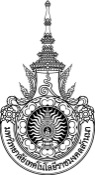 ภาคการศึกษา/เรียน    / 	ข้าพเจ้า   	ชั้นปี 	รหัส นักศึกษาระดับปริญญาโท หลักสูตร แบบการศึกษา 	  แผน ก แบบ ก1 	  แผน ก แบบ ก2 	  แผน ข  ระบบการศึกษา 	 ภาคปกติ 		  ภาคสมทบ		  ภาคพิเศษ (รหัส 59 เป็นต้นไป)มีความประสงค์ขออนุมัติ  ดังรายนามดังต่อไปนี้1.  	อาจารย์ที่ปรึกษา  	ลงนาม  (..........................................................)2.  	อาจารย์ที่ปรึกษา  	ลงนาม  (..........................................................)3.  	อาจารย์ที่ปรึกษา  	ลงนาม  (..........................................................)4.  	อาจารย์ที่ปรึกษา  	ลงนาม  (..........................................................)5.  	อาจารย์ที่ปรึกษา  	ลงนาม  (..........................................................)6.  	อาจารย์ที่ปรึกษา  	ลงนาม  (..........................................................)7.  	อาจารย์ที่ปรึกษา  	ลงนาม  (..........................................................)8.  	อาจารย์ที่ปรึกษา  	ลงนาม  (..........................................................)ทั้งนี้เนื่องจาก 	จึงเรียนมาเพื่อโปรดพิจารณา	ลงชื่อ ...........................................นักศึกษา	()	โทร 	วันที่ ............/................./..................ลำดับการปฏิบัติ- นักศึกษายื่นคำร้องที่สมบูรณ์เพื่อเสนอลงนามตามลำดับ1. อาจารย์ที่ปรึกษาหลัก เห็นชอบตามเสนอ ความเห็นอื่น .......................................................................................ลงชื่อ.................................................()..................../................/..................2. ประธานคณะกรรมการบริหารหลักสูตร เห็นชอบ ความเห็นอื่น .......................................................................................ลงชื่อ.................................................(.......................................................)..................../................/..................3. ผู้ตรวจสอบ  ตรวจสอบแล้วเป็นไปตามข้อบังคับมหาวิทยาลัยเทคโนโลยีราชมงคลล้านนา ว่าด้วยการศึกษาในระดับบัณฑิตศึกษา พ.ศ. 2550 กรณีแต่งตั้งอาจารย์ที่ปรึกษาหลัก กรณีแต่งตั้งอาจารย์ที่ปรึกษาร่วม ตามประกาศ .................................................................................ลงชื่อ.................................................(.......................................................)..................../................/..................4. ประธานกรรมการบริหารหลักสูตรคณะ เห็นควรอนุมัติ ไม่ควรอนุมัติ เนื่องจาก ........................................................................ลงชื่อ.................................................(.......................................................)..................../................/..................5.   /  อนุมัติ ไม่อนุมัติ เนื่องจาก .......................................................................................................................................................................................................... ลงชื่อ.................................................(.......................................................)..................../................/..................5.   /  อนุมัติ ไม่อนุมัติ เนื่องจาก .......................................................................................................................................................................................................... ลงชื่อ.................................................(.......................................................)..................../................/..................